PARTICIPATORY ACTION RESEARCHGROW THE RELATIONSHIP: Stay in Touch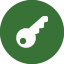 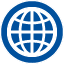 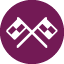 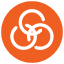 This guide is for faculty members interested in establishing Participatory Action Research (PAR) community engagements. These engagements could be structured into an engaged-course or they could be established as an independent research project. The field of PAR is increasingly large and complex, with key divergences in approach. For instance, recently criticism has noted that participatory engagements are increasingly “used by development organizations and leaders to “extract local knowledge and legitimate abuses of power.” Maintaining a commitment to high-level engagement work, we describe tips for conducting critical PAR projects using Maria Torre’s definition. Torre defines PAR as: An approach to research committed to democratic principles of justice and equality. It is an inclusive practice of research defined both by participation and a determination to produce knowledge in the interest of social change. While often regarded as simply a method, PAR is actually an epistemological stance that values knowledge produced from lived experience as equal to that produced in the academy. Background on Critical PARCiting Arjun Appadurai, Torre describes that critical PAR also helps legitimize more inclusive notions of “expertise” and “researcher.” This can happen by: privileging multiple ways of knowing—knowledge, experience, and analytical frames produced in communities—and flipping those often seen as “the researched” (historically oppressed and marginalized communities) to the position of researcher. Co-researchers from communities are then collaborators in designing “research questions, methods, analyses, interpretations, and products.” Example: PAR evaluation projects led by youth Participatory evaluation projects have been shown to be especially dynamic and effective in evaluating program effectiveness. Three scholars at the Public Science Project researched the effectiveness of five PAR projects conducted at Community-based organizations (CBO) that serve youth. In interviews, staff at these organizations described their process:We all worked together for 25 hours a week for five weeks. We started off with a research camp kind of curriculum, combined with some curriculum on anti-oppression, work on sexism, racism, things like that.… We did school mapping …with some guided questions, and one was “Where do you feel least safe or where do you feel most safe?” [We] prepped [research camp participants] a lot on interviews. They also interviewed each other a lot to hone in what our first round of interview questions would be.Another CBO staff member said: We were very much focused on always being mindful of our relationship with the participants, and the first day beginning with a very broad question about what is research and who is a researcher…. We were very explicit about opportunities for participation, always looking for ways the young people could [participate] … or anything that we could do to get away from [the adults doing the] talking….This level of intentionality and attention to who has decision-making power and control over the research is at the heart of PAR. The researchers evaluating these PAR projects found that not only did PAR methods lead to better research outcomes, but they also: increased youth engagement and leadership, deepened adult-youth partnerships, and increased participatory practices across the organization. Questions to Ask before Establishing a PAR ProjectTorre offers practitioners of PAR a series of questions they should work through with co-researchers in order to ensure critical PAR engagements. These questions include: What is the purpose of the research (critical PAR projects should always engage issues of justice)? Where will the data live during the project and after it’s over? What impact might the results have—positive and negative? How might the research “betray individuals or communities either as a result of misuse, cooptation, or in the reproduction of oppressive conditions”? PAR Projects, Step by StepOrganize a research team or research collective and consider the following:How should research collectives be organized? Who should be included? The formation of PAR collectives is an opportunity to intentionally design to address unjust issues of power and privilege in research. What types of expertise, knowledge, experience, and points of view should you bring together? Where are the non-traditional places you might find knowledge and expertise?When should you plan to have separate spaces for marginalized groups to research together? When are projects that bring together those with significantly more and significantly less power productive and when should they be avoided? Organize orientations to establish shared practices. Discuss the following:How will the diverse sets of knowledge and expertise be shared?How will participation be structured? What needs to be in place for co-researchers to participate as equally as desired? What constraints are there?Consider these orientation tips:Find a comfortable space to hold the trainingProvide food and drinkTake frequent, short breaksStructure the space for interaction and movement (e.g. chairs in a circle, activities spread around the room)Differentiate presentations and discussions for different learning styles  Use the training to build relationships, get to know one another, and come up with shared valuesDetermine what research questions your collective will answerWhat theoretical and policy/organizing history is the research connected to?What questions should be asked? “Are there dominant analyses that serve oppressive power arrangements that should be reframed?” How might the research support local organizing campaigns?Plan and structure the researchHow can you structure data collection and analyses methods to be shared with the community to build capacity? How do you ensure that “action” becomes an ongoing part of the research process?How might the research lead to individual and collective transformation?Who is responsible for what?How and by whom will information be analyzed?When, how, and with whom will the findings be shared?Carry out the workBuilding relationships and trust is an ongoing process and will need continual thought and attentionAn action research group, like any other, experiences internal and external conflict. There will need to be a shared set of agreements about how these will be dealt with (See guide to Conflict Resolution).Prepare and present findingsWork with community partner to bring about action based on findingsFollow upADDITIONAL RESOURCESThe Public Science Project and The Critical PAR Institutes.Data Center, Research for Justice, Community Driven Research.Appadurai, Arjun. “The Right to Research.” Globalization, Societies and Education 42 (2006): 167-177.Anzaldua, Gloria. Borderlands/La Frontera: The New Mestiza. San Francisco, CA: Aunt Lute Books, 1987.Cherry, Frances and Borshuk, Catherine. “Social Action Research and the Commission on Community Interrelations.” Journal of Social Issues 54, 1 (1994): 119 – 142.Crenshaw, K. “Mapping the Margins: Intersectionality, Identity Politics, and Violence against Women of Color” Stanford Law Review, 43, 6 (1991): 1241-1299.Dill, L. J. “Poetic Justice: Engaging in Participatory Narrative Analysis to Find Solace in the ‘Killer Corridor.’” American Journal of Community Psychology, 55 (2005): 128-135.Fox, M. & Fine, M. “Circulating Critical Research: Reflections on Performance and Moving Inquiry into Action.” In Cannella, G. & Steinberg, S., Eds. Critical Qualitative Research Reader. NY: Peter Lan, 2012.Kemmis, S., McTaggart, R., & Nixon, R. The Action Research Planner: Doing Critical Participatory Action Research. Springer Press, 2016.Stoudt, B. “Critical Statistics.” In T. Teo, Ed. Encyclopedia of Critical Psychology. Springer Press, 2014.Stoudt, B. “‘This is Exactly What this Study is all About and it is Happening Right in Front of Me!’ Using Participatory Action Research to Awaken a Sense of Injustice within a Privileged Institution.” Journal of Masculinities and Social Change 1, 2 (2012): 134-164.Torre, Maria Elena. “Participatory Action Research and Critical Race Theory: Fueling Spaces for Nosotras to Research.” Urban Review 41 (2009): 106-120.Tuck, E. “Re-visioning Action: Participatory Action Research and Indigenous Theories of Change.” The Urban Review 41,1 (2009): 47-65.